CAAM Capital Scores CodebookThis codebook contains descriptions of each of the 15 worksheets in the CAAM capital scores workbook and the associated variables in each worksheet. The variable names and labels are provided in the following format:Variable NameVariable LabelThe regions and divisions used in this workbook are defined by the US Census: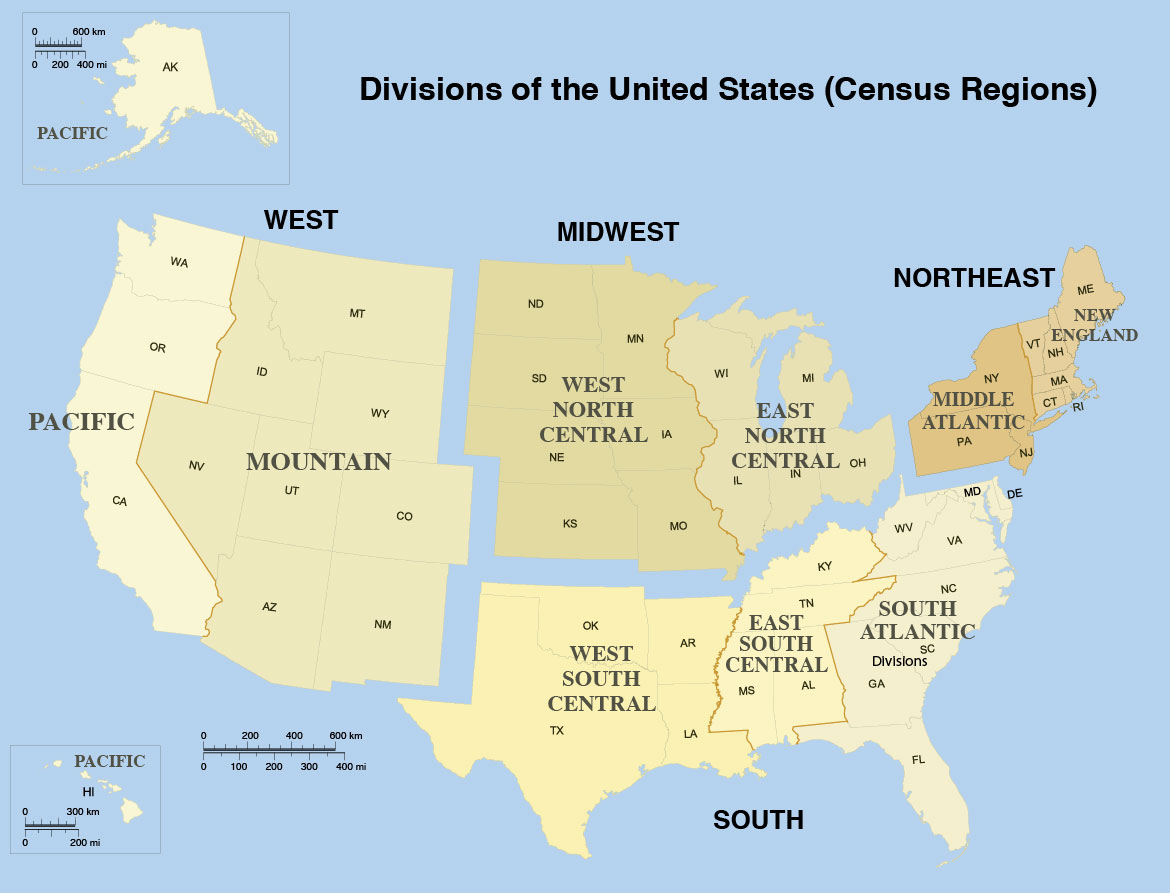 	SourceSheet 1: All CountiesDescription: displays all capital scores included in the CAAM for all counties in the US, including scores normalized to the national averageFIPSCounty FIPS codeCountyCounty nameStateState nameStateAbbState name abbreviationCenRegCensus regionSource: US Census BureauCenDivCensus divisionSource: US Census BureauSocCap17The social capital score for each countySocCapZThe social capital score for each county normalized to the national averageCulCap17The cultural capital score for each countyCulCapZThe cultural capital score for each county normalized to the national averageHumCap17The human capital score for each countyHumCapZThe human capital score for each county normalized to the national averagePolCap17The political capital score for each countyPolCapZThe political capital score for each county normalized to the national averagePop2015The estimated 2015 population of each countyCumulCapThe sum of all capital scoresCumulCapZThe sum of all capital scores normalized to the national averageSheet 2: All Counties (No AK, HI)Description: displays all capital scores included in the CAAM for all counties in the US excluding Alaska and Hawaii, including scores normalized to the national averageFIPSCounty FIPS codeCountyCounty nameStateState nameStateAbbState name abbreviationCenRegCensus regionSource: US Census BureauCenDivCensus divisionSource: US Census BureauSocCap17The social capital score for each countySocCapZThe social capital score for each county normalized to the national averageCulCap17The cultural capital score for each countyCulCapZThe cultural capital score for each county normalized to the national averageHumCap17The human capital score for each countyHumCapZThe human capital score for each county normalized to the national averagePolCap17The political capital score for each countyPolCapZThe political capital score for each county normalized to the national averagePop2015The estimated 2015 population of each countyCumulCapThe sum of all capital scoresCumulCapZThe sum of all capital scores normalized to the national averageSheet 3: R1-NortheastDescription: displays all capital scores included in the CAAM for all counties in Census Region 1 (Northeast), including scores normalized to the regional averageFIPSCounty FIPS codeCountyCounty nameStateState nameStateAbbState name abbreviationCenRegCensus regionSource: US Census BureauCenDivCensus divisionSource: US Census BureauSocCap17The social capital score for each countySocCapZThe social capital score for each county normalized to the regional averageCulCap17The cultural capital score for each countyCulCapZThe cultural capital score for each county normalized to the regional averageHumCap17The human capital score for each countyHumCapZThe human capital score for each county normalized to the regional averagePolCap17The political capital score for each countyPolCapZThe political capital score for each county normalized to the regional averagePop2015The estimated 2015 population of each countyCumulCapThe sum of all capital scoresCumulCapZThe sum of all capital scores normalized to the regional averageSheet 4: R1D1-New EnglandDescription: displays all capital scores included in the CAAM for all counties in Census Division 1 (New England), including scores normalized to the divisional averageFIPSCounty FIPS codeCountyCounty nameStateState nameStateAbbState name abbreviationCenRegCensus regionSource: US Census BureauCenDivCensus divisionSource: US Census BureauSocCap17The social capital score for each countySocCapZThe social capital score for each county normalized to the divisional averageCulCap17The cultural capital score for each countyCulCapZThe cultural capital score for each county normalized to the divisional averageHumCap17The human capital score for each countyHumCapZThe human capital score for each county normalized to the divisional averagePolCap17The political capital score for each countyPolCapZThe political capital score for each county normalized to the divisional averagePop2015The estimated 2015 population of each countyCumulCapThe sum of all capital scoresCumulCapZThe sum of all capital scores normalized to the divisional averageSheet 5: R1D2-Middle AtlanticDescription: displays all capital scores included in the CAAM for all counties in Census Division 2 (Middle Atlantic), including scores normalized to the divisional averageFIPSCounty FIPS codeCountyCounty nameStateState nameStateAbbState name abbreviationCenRegCensus regionSource: US Census BureauCenDivCensus divisionSource: US Census BureauSocCap17The social capital score for each countySocCapZThe social capital score for each county normalized to the divisional averageCulCap17The cultural capital score for each countyCulCapZThe cultural capital score for each county normalized to the divisional averageHumCap17The human capital score for each countyHumCapZThe human capital score for each county normalized to the divisional averagePolCap17The political capital score for each countyPolCapZThe political capital score for each county normalized to the divisional averagePop2015The estimated 2015 population of each countyCumulCapThe sum of all capital scoresCumulCapZThe sum of all capital scores normalized to the divisional averageSheet 6: R2-MidwestDescription: displays all capital scores included in the CAAM for all counties in Census Region 2 (Midwest), including scores normalized to the regional averageFIPSCounty FIPS codeCountyCounty nameStateState nameStateAbbState name abbreviationCenRegCensus regionSource: US Census BureauCenDivCensus divisionSource: US Census BureauSocCap17The social capital score for each countySocCapZThe social capital score for each county normalized to the regional averageCulCap17The cultural capital score for each countyCulCapZThe cultural capital score for each county normalized to the regional averageHumCap17The human capital score for each countyHumCapZThe human capital score for each county normalized to the regional averagePolCap17The political capital score for each countyPolCapZThe political capital score for each county normalized to the regional averagePop2015The estimated 2015 population of each countyCumulCapThe sum of all capital scoresCumulCapZThe sum of all capital scores normalized to the regional averageSheet 7: R2D3-East North CentralDescription: displays all capital scores included in the CAAM for all counties in Census Division 3 (East North Central), including scores normalized to the divisional averageFIPSCounty FIPS codeCountyCounty nameStateState nameStateAbbState name abbreviationCenRegCensus regionSource: US Census BureauCenDivCensus divisionSource: US Census BureauSocCap17The social capital score for each countySocCapZThe social capital score for each county normalized to the divisional averageCulCap17The cultural capital score for each countyCulCapZThe cultural capital score for each county normalized to the divisional averageHumCap17The human capital score for each countyHumCapZThe human capital score for each county normalized to the divisional averagePolCap17The political capital score for each countyPolCapZThe political capital score for each county normalized to the divisional averagePop2015The estimated 2015 population of each countyCumulCapThe sum of all capital scoresCumulCapZThe sum of all capital scores normalized to the divisional averageSheet 8: R2D4-West North CentralDescription: displays all capital scores included in the CAAM for all counties in Census Division 4 (West North Central), including scores normalized to the divisional averageFIPSCounty FIPS codeCountyCounty nameStateState nameStateAbbState name abbreviationCenRegCensus regionSource: US Census BureauCenDivCensus divisionSource: US Census BureauSocCap17The social capital score for each countySocCapZThe social capital score for each county normalized to the divisional averageCulCap17The cultural capital score for each countyCulCapZThe cultural capital score for each county normalized to the divisional averageHumCap17The human capital score for each countyHumCapZThe human capital score for each county normalized to the divisional averagePolCap17The political capital score for each countyPolCapZThe political capital score for each county normalized to the divisional averagePop2015The estimated 2015 population of each countyCumulCapThe sum of all capital scoresCumulCapZThe sum of all capital scores normalized to the divisional averageSheet 9: R3-SouthDescription: displays all capital scores included in the CAAM for all counties in Census Region 3 (South), including scores normalized to the regional averageFIPSCounty FIPS codeCountyCounty nameStateState nameStateAbbState name abbreviationCenRegCensus regionSource: US Census BureauCenDivCensus divisionSource: US Census BureauSocCap17The social capital score for each countySocCapZThe social capital score for each county normalized to the regional averageCulCap17The cultural capital score for each countyCulCapZThe cultural capital score for each county normalized to the regional averageHumCap17The human capital score for each countyHumCapZThe human capital score for each county normalized to the regional averagePolCap17The political capital score for each countyPolCapZThe political capital score for each county normalized to the regional averagePop2015The estimated 2015 population of each countyCumulCapThe sum of all capital scoresCumulCapZThe sum of all capital scores normalized to the regional averageSheet 10: R3D5-South AtlanticDescription: displays all capital scores included in the CAAM for all counties in Census Division 5 (South Atlantic), including scores normalized to the divisional averageFIPSCounty FIPS codeCountyCounty nameStateState nameStateAbbState name abbreviationCenRegCensus regionSource: US Census BureauCenDivCensus divisionSource: US Census BureauSocCap17The social capital score for each countySocCapZThe social capital score for each county normalized to the divisional averageCulCap17The cultural capital score for each countyCulCapZThe cultural capital score for each county normalized to the divisional averageHumCap17The human capital score for each countyHumCapZThe human capital score for each county normalized to the divisional averagePolCap17The political capital score for each countyPolCapZThe political capital score for each county normalized to the divisional averagePop2015The estimated 2015 population of each countyCumulCapThe sum of all capital scoresCumulCapZThe sum of all capital scores normalized to the divisional averageSheet 11: R3D6-East South CentralDescription: displays all capital scores included in the CAAM for all counties in Census Division 6 (East South Central), including scores normalized to the divisional averageFIPSCounty FIPS codeCountyCounty nameStateState nameStateAbbState name abbreviationCenRegCensus regionSource: US Census BureauCenDivCensus divisionSource: US Census BureauSocCap17The social capital score for each countySocCapZThe social capital score for each county normalized to the divisional averageCulCap17The cultural capital score for each countyCulCapZThe cultural capital score for each county normalized to the divisional averageHumCap17The human capital score for each countyHumCapZThe human capital score for each county normalized to the divisional averagePolCap17The political capital score for each countyPolCapZThe political capital score for each county normalized to the divisional averagePop2015The estimated 2015 population of each countyCumulCapThe sum of all capital scoresCumulCapZThe sum of all capital scores normalized to the divisional averageSheet 12: R3D7-West South CentralDescription: displays all capital scores included in the CAAM for all counties in Census Division 7 (West South Central), including scores normalized to the divisional averageFIPSCounty FIPS codeCountyCounty nameStateState nameStateAbbState name abbreviationCenRegCensus regionSource: US Census BureauCenDivCensus divisionSource: US Census BureauSocCap17The social capital score for each countySocCapZThe social capital score for each county normalized to the divisional averageCulCap17The cultural capital score for each countyCulCapZThe cultural capital score for each county normalized to the divisional averageHumCap17The human capital score for each countyHumCapZThe human capital score for each county normalized to the divisional averagePolCap17The political capital score for each countyPolCapZThe political capital score for each county normalized to the divisional averagePop2015The estimated 2015 population of each countyCumulCapThe sum of all capital scoresCumulCapZThe sum of all capital scores normalized to the divisional averageSheet 13: R4-WestDescription: displays all capital scores included in the CAAM for all counties in Census Region 4 (West), including scores normalized to the regional averageFIPSCounty FIPS codeCountyCounty nameStateState nameStateAbbState name abbreviationCenRegCensus regionSource: US Census BureauCenDivCensus divisionSource: US Census BureauSocCap17The social capital score for each countySocCapZThe social capital score for each county normalized to the regional averageCulCap17The cultural capital score for each countyCulCapZThe cultural capital score for each county normalized to the regional averageHumCap17The human capital score for each countyHumCapZThe human capital score for each county normalized to the regional averagePolCap17The political capital score for each countyPolCapZThe political capital score for each county normalized to the regional averagePop2015The estimated 2015 population of each countyCumulCapThe sum of all capital scoresCumulCapZThe sum of all capital scores normalized to the regional averageSheet 14: R4-West (No AK, HI)Description: displays all capital scores included in the CAAM for all counties in Census Region 4 (West) excluding Alaska and Hawaii, including scores normalized to the regional averageFIPSCounty FIPS codeCountyCounty nameStateState nameStateAbbState name abbreviationCenRegCensus regionSource: US Census BureauCenDivCensus divisionSource: US Census BureauSocCap17The social capital score for each countySocCapZThe social capital score for each county normalized to the regional averageCulCap17The cultural capital score for each countyCulCapZThe cultural capital score for each county normalized to the regional averageHumCap17The human capital score for each countyHumCapZThe human capital score for each county normalized to the regional averagePolCap17The political capital score for each countyPolCapZThe political capital score for each county normalized to the regional averagePop2015The estimated 2015 population of each countyCumulCapThe sum of all capital scoresCumulCapZThe sum of all capital scores normalized to the regional averageSheet 15: R4D8-MountainDescription: displays all capital scores included in the CAAM for all counties in Census Division 8 (Mountain), including scores normalized to the divisional averageFIPSCounty FIPS codeCountyCounty nameStateState nameStateAbbState name abbreviationCenRegCensus regionSource: US Census BureauCenDivCensus divisionSource: US Census BureauSocCap17The social capital score for each countySocCapZThe social capital score for each county normalized to the divisional averageCulCap17The cultural capital score for each countyCulCapZThe cultural capital score for each county normalized to the divisional averageHumCap17The human capital score for each countyHumCapZThe human capital score for each county normalized to the divisional averagePolCap17The political capital score for each countyPolCapZThe political capital score for each county normalized to the divisional averagePop2015The estimated 2015 population of each countyCumulCapThe sum of all capital scoresCumulCapZThe sum of all capital scores normalized to the divisional averageSheet 16: R4D9-PacificDescription: displays all capital scores included in the CAAM for all counties in Census Division 9 (Pacific), including scores normalized to the divisional averageFIPSCounty FIPS codeCountyCounty nameStateState nameStateAbbState name abbreviationCenRegCensus regionSource: US Census BureauCenDivCensus divisionSource: US Census BureauSocCap17The social capital score for each countySocCapZThe social capital score for each county normalized to the divisional averageCulCap17The cultural capital score for each countyCulCapZThe cultural capital score for each county normalized to the divisional averageHumCap17The human capital score for each countyHumCapZThe human capital score for each county normalized to the divisional averagePolCap17The political capital score for each countyPolCapZThe political capital score for each county normalized to the divisional averagePop2015The estimated 2015 population of each countyCumulCapThe sum of all capital scoresCumulCapZThe sum of all capital scores normalized to the divisional averageSheet 17: R4D9-Pacific (No AK, HI)Description: displays all capital scores included in the CAAM for all counties in Census Division 9 (Pacific) excluding Alaska and Hawaii, including scores normalized to the divisional averageFIPSCounty FIPS codeCountyCounty nameStateState nameStateAbbState name abbreviationCenRegCensus regionSource: US Census BureauCenDivCensus divisionSource: US Census BureauSocCap17The social capital score for each countySocCapZThe social capital score for each county normalized to the divisional averageCulCap17The cultural capital score for each countyCulCapZThe cultural capital score for each county normalized to the divisional averageHumCap17The human capital score for each countyHumCapZThe human capital score for each county normalized to the divisional averagePolCap17The political capital score for each countyPolCapZThe political capital score for each county normalized to the divisional averagePop2015The estimated 2015 population of each countyCumulCapThe sum of all capital scoresCumulCapZThe sum of all capital scores normalized to the divisional averageSheet 18: PNWDescription: displays all capital scores included in the CAAM for all counties in the Pacific Northwest (Washington, Oregon, Montana, and Idaho), including scores normalized to the average of these four statesFIPSCounty FIPS codeCountyCounty nameStateState nameStateAbbState name abbreviationCenRegCensus regionSource: US Census BureauCenDivCensus divisionSource: US Census BureauSocCap17The social capital score for each countySocCapZThe social capital score for each county normalized to the PNW averageCulCap17The cultural capital score for each countyCulCapZThe cultural capital score for each county normalized to the PNW averageHumCap17The human capital score for each countyHumCapZThe human capital score for each county normalized to the PNW averagePolCap17The political capital score for each countyPolCapZThe political capital score for each county normalized to the PNW averagePop2015The estimated 2015 population of each countyCumulCapThe sum of all capital scoresCumulCapZThe sum of all capital scores normalized to the PNW average